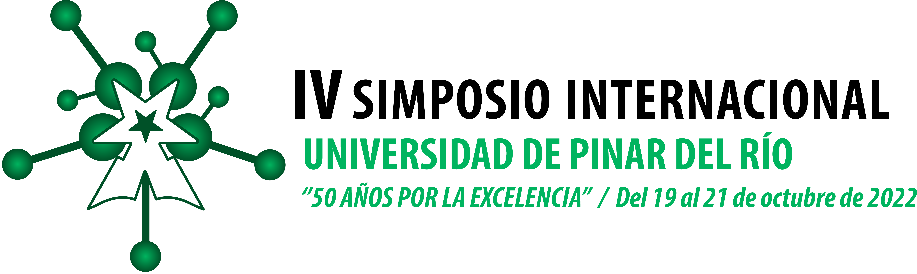 Diciembre 13, de 2020Año 62 de la RevoluciónDr. C. Yorki Mayor HernándezRECTORLuego de un intenso proceso de recontextualización y remozamiento, el 20 de agosto de 1972 la institución reabre sus puertas en la provincia como Sede Universitaria de Pinar del Río, oficializada en 1973. En julio de 1976, dicha sede se transforma en centro universitario; primer paso para su constitución gradual como Universidad, aprobada el 22 de junio de 1994, surge así la Universidad de Pinar del Río “Hermanos Saíz Montes de Oca”, adscripta al Ministerio de Educación Superior. Luego, en 2015, se integran los otros dos centros de educación superior en el territorio: Universidad de Ciencias Pedagógicas Rafael María de Mendive y Universidad de Ciencias de la Cultura Física y el Deporte “Manuel Fajardo”. Surge así la actual Universidad de Pinar del Río “Hermanos Saíz Montes de Oca”, que desde entonces ha sido baluarte en la conducción de los diferentes procesos científico-tecnológicos y socio-culturales del territorio.Actualmente comprende tres Sedes (Nancy Uranga Romagoza, Rafael María de Mendive Daumy, Hermanos Saíz Montes de Oca); siete Facultades y diez Centros Universitarios Municipales. Las Facultades corresponden a las Ciencias Económicas y Empresariales, Ciencias Sociales y Humanidades, Ciencias Técnicas, Educación Media, Educación Infantil, Cultura Física y las Ciencias Forestales y Agropecuarias. En estas se estudian Carreras de los más diversos perfiles en el pregrado y coexisten los Cursos diurno, por encuentros y la educación a distancia.Muy agradecido.Luis Valdés PupoINVERSIONISTALuego de un intenso proceso de recontextualización y remozamiento, el 20 de agosto de 1972 la institución reabre sus puertas en la provincia como Sede Universitaria de Pinar del Río, oficializada en 1973. En julio de 1976, dicha sede se transforma en centro universitario; primer paso para su constitución gradual como Universidad, aprobada el 22 de junio de 1994, surge así la Universidad de Pinar del Río “Hermanos Saíz Montes de Oca”, adscripta al Ministerio de Educación Superior. Luego, en 2015, se integran los otros dos centros de educación superior en el territorio: Universidad de Ciencias Pedagógicas Rafael María de Mendive y Universidad de Ciencias de la Cultura Física y el Deporte “Manuel Fajardo”. Surge así la actual Universidad de Pinar del Río “Hermanos Saíz Montes de Oca”, que desde entonces ha sido baluarte en la conducción de los diferentes procesos científico-tecnológicos y socio-culturales del territorio.Luego de un intenso proceso de recontextualización y remozamiento, el 20 de agosto de 1972 la institución reabre sus puertas en la provincia como Sede Universitaria de Pinar del Río, oficializada en 1973. En julio de 1976, dicha sede se transforma en centro universitario; primer paso para su constitución gradual como Universidad, aprobada el 22 de junio de 1994, surge así la Universidad de Pinar del Río “Hermanos Saíz Montes de Oca”, adscripta al Ministerio de Educación Superior. Luego, en 2015, se integran los otros dos centros de educación superior en el territorio: Universidad de Ciencias Pedagógicas Rafael María de Mendive y Universidad de Ciencias de la Cultura Física y el Deporte “Manuel Fajardo”. Surge así la actual Universidad de Pinar del Río “Hermanos Saíz Montes de Oca”, que desde entonces ha sido baluarte en la conducción de los diferentes procesos científico-tecnológicos y socio-culturales del territorio.Actualmente comprende tres Sedes (Nancy Uranga Romagoza, Rafael María de Mendive Daumy, Hermanos Saíz Montes de Oca); siete Facultades y diez Centros Universitarios Municipales. Las Facultades corresponden a las Ciencias Económicas y Empresariales, Ciencias Sociales y Humanidades, Ciencias Técnicas, Educación Media, Educación Infantil, Cultura Física y las Ciencias Forestales y Agropecuarias. En estas se estudian Carreras de los más diversos perfiles en el pregrado y coexisten los Cursos diurno, por encuentros y la educación a distancia.Muy agradecido.Luis Valdés PupoINVERSIONISTA